УТВЕРЖДЕНПриказом Министерства труда исоциальной политики Донецкой Народной Республикиот 02.06.. № 64/5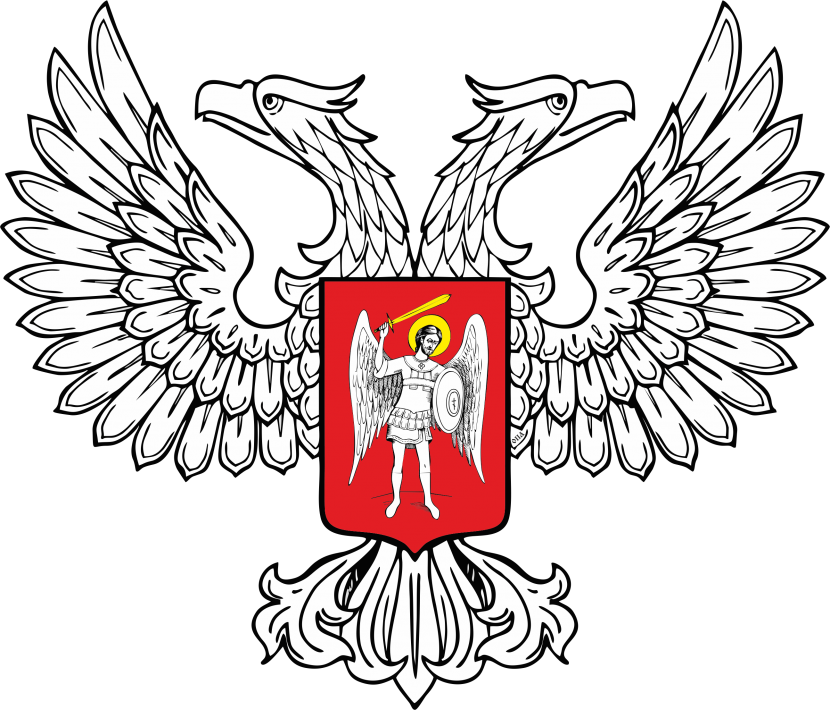 ПОСТОЯННЫЙ СОСТАВ Координационного совета по защите прав детей и социальной поддержке семьи при Министерстве труда и социальной политики Донецкой Народной РеспубликиЧлены Координационного Совета:Директор департамента государственнойсоциальной помощи населению					       Т.В. ЛитвиненкоСтрельченко
Денис Игоревичзаместитель Министра труда 
и социальной политики Донецкой Народной Республики, председатель Координационного советаЛитвиненко
Татьяна Владимировнадиректор департамента государственной социальной помощи населению Министерства труда 
и социальной политики Донецкой Народной Республики, заместитель председателя Координационного советаМайборода
Светлана Анатольевнадиректор Государственной службы по делам семьи 
и детей Донецкой Народной Республики, заместитель председателя Координационного советаДихтярюк
Марина Ивановназаместитель директора Государственной службы 
по делам семьи и детей Донецкой Народной Республики, секретарь Координационного советаКасторнов
Евгений Кузьмичначальник Отдела по делам несовершеннолетних Управления административной службы Министерства внутренних дел Донецкой Народной Республики, полковник полицииЛевченко
Александр Анатольевичи.о. заместителя Министра здравоохранения Донецкой Народной РеспубликиЛитвинова
Оксана Михайловнаведущий специалист отдела молодежи и образования Управления внутренней и внешней политики Администрации Главы Донецкой Народной РеспубликиМеркулов
Сергей Анатольевичначальник отдела по надзору 
за законностью правовых актов, соблюдением прав 
и свобод граждан управления по надзору 
за исполнением законодательства Генеральной прокуратуры Донецкой Народной РеспубликиСамоцкая
Елена Викторовнаначальник организационно-правового отдела Департамента социальной политики Управления делами Совета Министров Донецкой Народной РеспубликиСимонова
Ирина Васильевназаместитель Министра образования 
и науки Донецкой Народной РеспубликиСмирнова
Евгения Павловназаместитель начальника отдела по надзору 
за законностью правовых актов, соблюдением прав и свобод граждан управления по надзору 
за исполнением законодательства Генеральной прокуратуры Донецкой Народной РеспубликиСтупницкая
Ольга Александровнаначальник отдела комплектации, оборудования 
и энергоснабжения Департамента коммунальных предприятий Министерства строительства 
и жилищно-коммунального хозяйства Донецкой Народной РеспубликиХодос
Яков Валерьевичи.о. Первого заместителя Министра юстиции Донецкой Народной РеспубликиЯрош
Алексей Васильевичзаместитель Министра молодёжи, спорта 
и туризма Донецкой Народной Республики